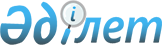 Қазақстан Республикасының Президенті жанындағы Қазақстан Менеджмент, Экономика және Болжамдау Институтының Қамқоршылар Кеңесі құрамындағы өзгерістер туралы
					
			Күшін жойған
			
			
		
					Қазақстан Республикасы Президентінің 2001 жылғы 4 шілдедегі N 227 Өкімі. Күші жойылды - Қазақстан Республикасы Президентінің 2011 жылғы 26 шілдедегі № 128 Жарлығымен      Ескерту. Күші жойылды - ҚР Президентінің 2011.07.26 № 128 Жарлығымен.      Қаулы етемін: 

      1. "Қазақстан Республикасының Президенті жанындағы Қазақстан Менеджмент, Экономика және Болжамдау Институтының Қамқоршылар Кеңесі туралы" Қазақстан Республикасы Президентінің 1996 жылғы 16 маусымдағы N 3041 Жарлығымен (Қазақстан Республикасының ПҮАЖ-ы, 1996 ж., N 28, 238-құжат) бекітілген Қазақстан Республикасының Президенті жанындағы Қазақстан Менеджмент, Экономика және Болжамдау Институтының (ҚМЭБИ) Қамқоршылар Кеңесінің құрамына мыналар енгізілсін:       Бектұрғанов         - Қазақстан Республикасының Білім және 

      Нұралы Сұлтанұлы      ғылым министрі       Бернард Демулен     - "Филипп Моррис Қазақстан" компаниясының 

                            директоры       Дэннис Фэи          - "Шевронмұнайгаз Инк" компаниясының 

                            президенті       Кьюн Су Ким         - "Буран Бойлер" компаниясының 

                            президенті       Пол Крич            - ТМД-дағы "Кока-кола" компаниясының 

                            бас директоры 

      2. Қазақстан Республикасы Президентінің жанындағы ҚМЭБИ Қамқоршылар Кеңесінің құрамынан Қ.Е.Көшербаев, Джеймс Скотт, Фил Мик, Дамманн Хеублайн, Хьюн Мо Ким шығарылсын.       Қазақстан Республикасының 

      Президенті 
					© 2012. Қазақстан Республикасы Әділет министрлігінің «Қазақстан Республикасының Заңнама және құқықтық ақпарат институты» ШЖҚ РМК
				